Б о е р ы к  б и р ә м:Татарстан Республикасы Финанс министрлыгының 27.09.2018 ел, № 02-110 боерыгы белән расланган Татарстан Республикасы бюджетына һәм Татарстан Республикасы Мәҗбүри медицина иминиятләштерүе территориаль фонды бюджетына караган өлешендә Россия Федерациясе бюджет классификациясен куллану тәртибен билгеләү, аныклау һәм тәгаенләү турында күрсәтмәләргә (Татарстан Республикасы Финанс министрлыгының  27.12.2018 ел, № 02-152 боерыгы нигезендә кертелгән үзгәрешләр белән) кертелә торган үзгәрешләрне (кушымта итеп бирелә) расларга.Министр 								                        Р.Р.ГайзатуллинЗаместитель министра А.Г.ШишкинНачальник юридического отдела И.В.ЕрашоваНачальник бюджетного отдела Г.Ю.ГерасимоваТатарстан Республикасы Финанс министрлыгының  « 15 » март  2019 ел№ 02-31боерыгы белән расланганТатарстан Республикасы Финанс министрлыгының 27.09.2018 ел, № 02-110 боерыгы белән расланган Татарстан Республикасы бюджетына һәм Татарстан Республикасы Мәҗбүри медицина иминиятләштерүе территориаль фонды бюджетына караган өлешендә Россия Федерациясе бюджет классификациясен куллану тәртибен билгеләү, аныклау һәм тәгаенләү турында күрсәтмәләргә кертелә торган үзгәрешләр1.  «Татарстан Республикасы бюджеты һәм Татарстан Республикасы Мәҗбүри медицина иминиятләштерүе территориаль фонды бюджеты чыгымнары исемлеге һәм аларны тиешле максатчан статьяларга кертү кагыйдәләре» 2 пунктында: а) «2.1. «2021 елга кадәр Татарстан Республикасында сәламәтлек саклауны үстерү» дәүләт программасы» пунктчасында:«01 1 P3 00000 «Өлкән буын» федераль проекты» максатчан статьясында «- 54680 Федераль бюджет средстволары хисабына, авырып китү куркынычы булган төркемнәрдән эшкә сәләтлелек яшеннән өлкәнрәк кешеләргә пневмококк инфекциясенә каршы иммунизация үткәрү» чыгымнар юнәлешен түбәндәге редакциядә бәян итәргә: «- 54680 Федераль бюджет средстволары хисабына, социаль хезмәт күрсәтү оешмаларында яшәүче, авырып китү куркынычы булган төркемнәрдән эшкә сәләтлелек яшеннән өлкәнрәк гражданнарга пневмококк инфекциясенә каршы вакцинация үткәрүЧыгымнарның әлеге юнәлеше буенча авырып китү куркынычы булган төркемнәрдән эшкә сәләтлелек яшеннән өлкәнрәк кешеләрдә пневмококк инфекциясенә каршы вакцинация үткәрүгә федераль бюджеттан башка бюджетара трансфертлар хисабына хәл ителә торган Татарстан Республикасы бюджеты чыгымнары чагылдырыла.Әлеге максатларга башка бюджетара трансфертларның керүе бюджетлар кеермнәре классификациясенең «Социаль хезмәт күрсәтү оешмаларында яшәүче, авырып китү куркынычы булган төркемнәрдән эшкә сәләтлелек яшеннән өлкәнрәк гражданнарга пневмококк инфекциясенә каршы вакцинация үткәрүгә бюджетларга тапшырыла торган бюджетара трансфертлар» 000 2 02 45468 00 0000 150 керемнәр төренең тиешле кодлары буенча чагылдырыла.»;«01 2 10 00000 «Югары технологияле медицина ярдәмен камилләштерү, дәвалауның яңа нәтиҗәле ысулларын үстерү» төп чарасы» максатчан статьясына түбәндәге чыгымнар юнәлешен өстәргә: «- 05180 Россия Федерациясе гражданнарына мәҗбүри медицина иминиятләштерүенең база программасына кертелмәгән югары технологияле медицина ярдәмен күрсәтү»; «01 Б 01 00000 «Татарстан Республикасы территориаль планлаштыру системасын камилләштерү» төп чарасы» максатчан статьясында:«- 05490 Татарстан Республикасы Мәҗбүри медицина иминиятләштерүе территориаль фондының нормалаштырылган иминият запасы средстволары хисабына, табиблар һәм урта медицина персоналы хезмәтенә түләүгә медицина оешмаларына финанслашыла торган чыгымнар» чыгымнар юнәлешен төшереп калдырырга;түбәндәге чыгымнар юнәлешләрен өстәргә: «- 50931 «Татарстан Республикасы территориаль планлаштыру системасын камилләштерү» кече программасы кысаларында медицина ярдәменә түләү ягыннан Татарстан Республикасы территориясендә мәҗбүри медицина иминиятләштерүен оештыруны финанс ягыннан тәэмин итү - 50932 «Татарстан Республикасы территориаль планлаштыру системасын камилләштерү» кече программасы кысаларында Татарстан Республикасында иминиятләштерелгән һәм иминиятләштерү территориясеннән читтә медицина ярдәмен алган затларга медицина ярдәменә түләү ягыннан, Татарстан Республикасы территориясендә мәҗбүри медицина иминиятләштерүен оештыруны финанс ягыннан тәэмин итү- 50933 Медицина оешмаларына Татарстан Республикасы Мәҗбүри медицина иминиятләштерүе территориаль фондының нормалаштырылган иминият запасы средстволары хисабына, табиблар һәм урта медицина персоналы хезмәтенә түләүгә медицина оешмаларына финанслашыла торган чыгымнар»;б)  «2.4. «2014 – 2021 елларга Татарстан Республикасында яшәүчеләрне сыйфатлы торак һәм торак-коммуналь хуҗалык хезмәтләре белән тәэмин итү» дәүләт программасы» пунктчасында «04 К 00 00000 «Татарстан Республикасында яшәүчеләрне сыйфатлы торак һәм торак-коммуналь хуҗалык хезмәтләре күрсәтү белән тәэмин итү» кече программасы» максатчан статьясына түбәндәге чыгымнар юнәлешен өстәргә: «- R1130 Россия Федерациясе субъектларының дәүләт (муниципаль) милке объектларына капитал салуларга һәм (яки) Россия Федерациясе субъектларының дәүләт (муниципаль) милек объектларына капитал салуларга карамаган чараларны финанслашуга финанслашыла торган чыгымнарЧыгымнарның әлеге юнәлеше буенча Россия Федерациясе субъектларының дәүләт (муниципаль) милке объектларына капитал салуларга һәм (яки) Россия Федерациясе субъектларының дәүләт (муниципаль) милек объектларына капитал салуларга карамаган чараларны финанслашуга федераль бюджеттан субсидияләр һәм Татарстан Республикасы бюджеты средстволары хисабына хәл ителә торган Татарстан Республикасы бюджеты чыгымнары чагылдырыла.Әлеге максатларга субсидияләрнең керүе бюджетлар керемнәре классификациясенең «Россия Федерациясе субъектларының дәүләт (муниципаль) милке объектларына капитал салуларга һәм (яки) Россия Федерациясе субъектларының дәүләт (муниципаль) милек объектларына капитал салуларга карамаган чараларны финанслашуга бюджетларга субсидияләр» 000 2 02 25113 00 0000 150 керемнәр төренең тиешле кодлары буенча чагылдырыла.»;в) «2.5. «2014 – 2021 елларга Татарстан Республикасында яшәүчеләрне эш белән тәэмин итүгә ярдәм итү» дәүләт программасы» пунктчасында «05 1 L3 00000 «Эш белән тәэмин итүгә ярдәм итү һәм хезмәт җитештерүчәнлеген үстерүне тәэмин итү өчен хезмәт базарын нәтиҗәсен арттыру» Федераль проект» максатчан статьясы текстын түбәндәге редакциядә бәян итәргә: «Әлеге максатчан статья буенча чыгымнарның түбәндәге юнәлешләре буенча федераль проектны тормышка ашыруга Татарстан Республикасы бюджеты чыгымнары чагылдырыла:- 52910 Халыкны эш белән тәэмин итү хезмәтенең нәтиҗәсен арттыруга финанслашыла торган чыгымнар Чыгымнарның әлеге юнәлеше буенча халыкны эш белән тәэмин итү хезмәтенең нәтиҗәсен арттыруга федераль бюджеттан башка бюджетара трансфертлар һәм Татарстан Республикасы бюдҗеты средстволары хисабына хәл ителә торган Татарстан Республикасы бюджеты чыгымнары чагылдырыла.Әлеге максатларга башка бюджетара трансфертларның керүе бюджетлар керемнәре классификациясенең «Бюдҗетларга халыкны эш белән тәэмин итү хезмәтенең нәтиҗәсен арттыруга тапшырыла торган бюджетара трансфертлар» 000 2 02 45291 00 0000 150 керемнәр төренең тиешле коды буенча чагылдырыла.- 55690 Эш белән тәэмин итүгә ярдәм итү һәм хезмәт базарының нәтиҗәсен арттыру максатыннан, предприятиеләр хезмәткәрләрен башка һөнәргә өйрәтүгә, квалификациясен күтәрүгә финанслашыла торган чыгымнарЧыгымнарның әлеге юнәлеге буенча эш белән тәэмин итүгә ярдәм итү һәм хезмәт базарының нәтиҗәсен арттыру максатыннан, предприятиеләр хезмәткәрләрен башка һөнәргә өйрәтүгә, квалификациясен күтәрүгә  федераль бюджеттан башка бюджетара трансфертлар һәм Татарстан Республикасы бюдҗеты средстволары хисабына хәл ителә торган Татарстан Республикасы бюджеты чыгымнары чагылдырыла.Әлеге максатларга башка бюджетара трансфертларның керүе бюджетлар керемнәре классификациясенең «Эш белән тәэмин итүгә ярдәм итү һәм хезмәт базарының нәтиҗәсен арттыру максатыннан, предприятиеләр хезмәткәрләрен башка һөнәргә өйрәтүгә, квалификациясен күтәрүгә бюджетларга тапшырыла торган бюджетара трансфертлар» 000 2 02 45569 00 0000 150 керемнәр төренең тиешле коды буенча чагылдырыла.»;г)  «2.10. «2014 – 2021 елларга Татарстан Республикасында яшьләр сәясәтен, физик культура һәм спортны үстерү» дәүләт программасы» 2.10. пунктчасын төшереп калдырырга;д) «2.14. «2013 – 2021 елларга Татарстан Республикасында авыл хуҗалыгын үстерү һәм авыл хуҗалыгы продукциясе, чимал һәм азык-төлек базарларын җайга салу» дәүләт программасы» пунктчасында:«14 1 05 00000 «Туфракның уңдырышлылыгын арттыру һәм файдаланылмый торган авыл хуҗалыгы биләмәләре җирләрен авыл хуҗалыгы әйдәнешенә кертү» төп чарасы» максатчан статьясында:«- 65410 Үсемлекчелекне үстерүгә юнәлдерелгән чаралар буенча чыгымнарның бер өлешен каплауга авыл хуҗалыгы товар җитештерүчеләренә субсидияләр» чыгымнар юнәлешен түбәндәге редакциядә бәян итәргә:  «- 65410 Үсемлекчелекне үстерүгә юнәлдерелгән чараларга авыл хуҗалыгы товар җитештерүчеләренә субсидияләр Чыгымнарның әлеге юнәлеше буенча, Татарстан Республикасы бюджеты средстволары хисабына,  үсемлекчелекне үстерүгә юнәлдерелгән чараларга авыл хуҗалыгы товар җитештерүчеләренә субсидияләр бирүгә Татарстан Республикасы бюджеты чыгымнары чагылдырыла.»;«- R5410 Үсемлекчелек өлкәсендә, орлык бәрәңгесен, ачык туфракта яшелчәләр һәм җитен-долгунец җитештерүне үстерү өлкәсендә бәйле булмаган ярдәм күрсәтүгә финанслашыла торган чыгымнар» чыгымнар юнәлешен түбәндәге редакциядә бәян итәргә: «- R5410 Үсемлекчелек өлкәсендә бәйле булмаган ярдәм күрсәтүгә финанслашыла торган чыгымнар Чыгымнарның әлеге юнәлеше буенча үсемлекчелек өлкәсендә бәйле булмаган ярдәм күрсәтүгә федераль бюджеттан субсидияләр һәм Татарстан Республикасы бюджеты средстволары хисабына хәл ителә торган Татарстан Республикасы бюджеты чыгымнары чагылдырыла.Әлеге максатларга субсидияләрнең Татарстан Республикасы бюджетына керүе бюджетлар керемнәре классификациясенең «Үсемлекчелек өлкәсендә авыл хуҗалыгы товар җитештерүчеләренә бәйле булмаган ярдәм күрсәтүгә Россия Федерациясе субъектлары бюдҗетларына субсидияләр» 000 2 02 25541 02 0000 150 коды буенча чагылдырыла.»;«14 4 05 00000 «Авыл хуҗалыгы куллану кооперативларына ярдәм итү» төп чарасы» максатчан статьясына түбәндәге чыгымнар юнәлешен өстәргә: «- 65430  Яңа эшли башлаган авыл хуҗалыгы куллану кооперативларының матди-техник базасын үстерүгә грантлар бирү  Чыгымнарның әлеге юнәлеше буенча, Татарстан Республикасы бюджеты средстволары хисабына, яңа эшли башлаган авыл хуҗалыгы куллану кооперативларының матди-техник базасын үстерүгә грантлар бирүгә Татарстан Республикасы бюджеты чыгымнары чагылдырыла.»;«14 6 03 00000 Дәүләт программасын тормышка ашыруны фәнни яктан тәэмин итү» төп чарасы» максатчан статьясын түбәндәге редакциядә бәян итәргә: «Әлеге максатчан статья буенча чыгымнарның түбәндәге юнәлешләре буенча төп чараны тормышка ашыруга Татарстан Республикасы бюджеты чыгымнары чагылдырыла:- 60070 Агросәнәгать комплексы өлкәсендә фәнни тикшеренүләргә һәм эшләнмәләргә дәүләт ярдәменә грантлар бирү Чыгымнарның әлеге юнәлеше буенча агросәнәгать комплексы өлкәсендә фәнни тикшеренүләргә һәм эшләнмәләргә дәүләт ярдәменә грантлар бирүгә Татарстан Республикасы бюджеты чыгымнары чагылдырыла. - 65480 Югары белем бирүче дәүләт мәгариф оешмаларына авыл хуҗалыгы өлкәсендә укыту-профилактика дәресләре үткәрү өчен шартлар тудыруга субсидияләр рәвешендә грантларЧыгымнарның әлеге юнәлеше буенча югары белем бирүче дәүләт мәгариф оешмаларына авыл хуҗалыгы өлкәсендә укыту-профилактика дәресләре үткәрү өчен шартлар тудыруга субсидияләр рәвешендә грантлар бирүгә Татарстан Республикасы бюджеты чыгымнары чагылдырыла.»;«14 6 04 00000 «Авыл хуҗалыгы товар җитештерүчеләренә һәм авыл хуҗалыгы продукциясен беренчел һәм шуннан соң эшкәртүне хәл кылучы оешмаларга дәүләт ярдәме: төп чарасы: максатчан статьясына түбәндәге чыгымнар юнәлешләрен өстәргә: «- 60190 Икмәк пешерү предприятиеләренә социаль икмәкләр җитештерү белән бәйле чыгымнарының бер өлешен каплауга субсидияләрЧыгымнарның әлеге юнәлеше буенча икмәк пешерү предприятиеләренә социаль икмәкләр җитештерү белән бәйле чыгымнарының бер өлешен каплауга субсидияләр бирүгә Татарстан Республикасы бюджеты чыгымнары чагылдырыла.- 60200 Икмәк пешерү предприятиеләренә җитештерү куәтләрен модернизацияләүгә бәйле чыгымнарының бер өлешен каплауга субсидияләр  Чыгымнарның әлеге юнәлеше буенча икмәк пешерү предприятиеләренә җитештерү куәтләрен модернизацияләүгә бәйле чыгымнарының бер өлешен каплауга субсидияләр  бирүгә Татарстан Республикасы бюджеты чыгымнары чагылдырыла.»; «14 6 05 00000 «Агросәнәгать комплексында кредитлауга ярдәм итү» төп чарасы» максатчан статьясына түбәндәге чыгымнар юнәлешен өстәргә: «- R4330 Агросәнәгать комплексында инвестицион кредитлар (займнар) буенча процентлар түләүгә чыгымнарның бер өлешен каплауга финанслашыла торган чыгымнарЧыгымнарның әлеге юнәлеше буенча агросәнәгать комплексында инвестицион кредитлар (займнар) буенча процентлар түләүгә чыгымнарның бер өлешен каплауга федераль бюджеттан башка бюджетара трансфертлар һәм Татарстан Республикасы бюджеты средстволары хисабына хәл ителә торган Татарстан Республикасы бюджеты чыгымнары чагылдырыла.Әлеге максатларга башка бюджетара трансфертларның керүе бюдҗетлар керемнәре классификациясенең «Агросәнәгать комплексында инвестицион кредитлар (займнар) буенча процентлар түләүгә чыгымнарның бер өлешен каплауга бюджетларга тапшырыла торган бюджетара трансфертлар» 000 2 02 45433 00 0000 150 керемнәрнең тиешле коды буенча чагылдырыла.»;«14 7 00 00000 «Авыл хуҗалыгы территорияләрен тотрыклы үстерү» кече программасы» максатчан статьясының беренче абзацын түбәндәге редакциядә бәян итәргә: «Әлеге максатчан статья буенча чыгымнарның төп юнәлешләре һәм федераль проектлар буенча кече программаны тормышка ашыруга Татарстан Республикасы бюджеты чыгымнары чагылдырыла:»;түбәндәге максатчан статьяны өстәргә:«14 7 N1 00000 «Беренчел медицина-санитария ярдәмен күрсәтү системасын үстерү» федераль проектыӘлеге максатчан статья буенча чыгымнарның түбәндәге юнәлеше буенча федераль проектны  тормышка ашыруга Татарстан Республикасы бюджеты чыгымнары чагылдырыла:- 55670 Авыл территорияләрен тотрыклы үстерүне тәэмин итү буенча финанслашыла торган чыгымнар Чыгымнарның әлеге юнәлеше буенча авыл җирлегендә социаль һәм инженерлык инфраструктурасын үстерү ягыннан «Авыл территорияләрен тотрыклы үстерү» кече программасы чараларын тормышка ашыруга федераль бюджеттан субсидияләр һәм Татарстан Республикасы бюджеты средстволары хисабына хәл ителә торган Татарстан Республикасы бюджеты чыгымнары чагылдырыла.Әлеге максатларга субсидияләрнең керүе керемнәр төренең түбәндәге кодлары буенча чагылдырыла:000 2 02 25567 00 0000 150 «Авыл  территорияләрен тотрыклы үстерүне тәэмин итүгә бюджетларга субсидияләр»000 2 02 27567 00 0000 150 «Авыл  территорияләрен тотрыклы үстерү чараларын тормышка ашыру кысаларында дәүләт (муниципаль) милек объектларына капитал салуларны финанслашуга бюджетларга субсидияләр.»;е)  «2.16. «2014 – 2021 елларга Татарстан Республикасы дәүләт милке белән идарә итү» дәүләт программасы» пунктчасында «16 0 01 00000  «Дәүләт милке һәм җир кишәрлекләре белән нәтиҗәле эш итүне һәм алардан нәтиҗәле файдалануны тәэмин итү» максатчан статьясына түбәндәге чыгымнар юнәлешен өстәргә: «- 67090 Устав эшчәнлеген хәл кылу максатыннан чыгып, «ОЛ СИЗОНЗ ОТЕЛЬ МЕНЕДЖМЕНТ» акционерлык җәмгыятенең устав капиталына кертем»;ж) «2.23. «2014 – 2021 елларга Татарстан Республикасында юстицияне үстерү» дәүләт программасы» пунктчасында «24 1 01 00000  «Татарстан Республикасы вәкаләтләре чикләрендә юстиция өлкәсендә сәясәтне тормышка ашыру» төп чарасы» максатчан статьясына түбәндәге чыгымнар юнәлешен өстәргә: «- 10240 «Россия юристлары ассоциациясе» Гомумроссия иҗтимагый оешмасының Татарстандагы төбәк бүлеге чыгымнарын финанс ягыннан тәэмин итүгә субсидияләрЧыгымнарның әлеге юнәлеше буенча «Россия юристлары ассоциациясе» Гомумроссия иҗтимагый оешмасының Татарстандагы төбәк бүлеге чыгымнарын финанс ягыннан тәэмин итүгә Татарстан Республикасы бюджеты чыгымнары чагылдырыла;з) «2.30. «2018 – 2022 елларга Татарстан Республикасы территориясендә заманча шәһәр мохитен булдыру» дәүләт программасы» пунктчасында «35 0 00 00000 «Татарстан Республикасы территориясендә заманча шәһәр мохитен булдыру» максатчан статьясында:беренче абзацны түбәндәге редакциядә бәян итәргә:«Әлеге максатчан статья буенча Татарстан Республикасы Министрлар Кабинетының 31.12.2012 ел, № 1199 карары белән расланган Татарстан Республикасы Дәүләт программалары исемлеге нигезендә эшләнгән 2018 – 2022 елларга «Татарстан Республикасы территориясендә заманча шәһәр мохитен булдыру» дәүләт программасын тормышка ашыруга чыгымнарның түбәндәге юнәлешләре һәм федераль проект буенча хәл ителә торган Татарстан Республикасы бюджеты чыгымнары чагылдырыла:»;түбәндәге чыгымнар юнәлешен өстәргә: «- 14170 Татарстан Республикасы кече шәһәрләрендә һәм тарихи җирлекләрдә уңайлы шәһәр мохитен булдыру проектларын тормышка ашыру»;и) түбәндәге эчтәлектәге 2.301. пунктчасын өстәргә: «2.301. 2019 – 2021 елларга Татарстан Республикасында физик культура һәм спортны үстерү» дәүләт программасы«2019 – 2021 елларга Татарстан Республикасында физик культура һәм спортны үстерү» Татарстан Республикасы дәүләт программасының максатчан статьялары түбәндәгеләрне үз эченә ала:37 0 00 00000 «Татарстан Республикасында физик культура һәм спортны үстерү» дәүләт программасы«Әлеге максатчан статья буенча Татарстан Республикасы Министрлар Кабинетының 31.12.2012 ел, № 1199 карары белән расланган Татарстан Республикасы Дәүләт программалары исемлеге нигезендә эшләнгән «2019 – 2021 елларга Татарстан Республикасында физик культура һәм спортны үстерү» дәүләт программасын тормышка ашыруга дәүләт программасының түбәндәге кече программалары буенча хәл ителә торган Татарстан Республикасы бюджеты чыгымнары чагылдырыла:37 1 00 00000 «Физик культура һәм массакүләм спортны үстерү» кече программасыӘлеге максатчан статья буенча түбәндәге төп чара һәм федераль проект буенча кече программаны тормышка ашыруга Татарстан Республикасы бюджеты чыгымнары чагылдырыла: 37 1 01 00000  «Татарстан Республикасында физик культура һәм массакүләм спорт өлкәсендә дәүләт сәясәтен тормышка ашыру» төп чарасыӘлеге максатчан статья буенча чыгымнарның түбәндәге юнәлеше буенча төп чараны тормышка ашыруга Татарстан Республикасы бюджеты чыгымнары чагылдырыла:  - 12870 Массакүләм спорт өлкәсендә физик культура һәм спорт чаралары Чыгымнарның әлеге юнәлеше буенча массакүләм спорт өлкәсендә физик культура һәм спорт чараларын тормышка ашыруга Татарстан Республикасы бюджеты чыгымнары чагылдырыла.37 1 P5 00000 «Спорт – тормыш нормасы» федераль проектыӘлеге максатчан статья буенча чыгымнарның түбәндәге юнәлешләре буенча федераль проектны тормышка ашыруга Татарстан Республикасы бюджеты чыгымнары чагылдырыла:  - 52280 Спорт инфраструктурасы объектларын спорт-технологик җиһазлар белән тәэмин итүгә финанслашыла торган чыгымнарЧыгымнарның әлеге юнәлеше буенча спорт инфраструктурасы объектларын спорт-технологик җиһазлар белән тәэмин итүгә федераль бюджеттан субсидияләр һәм Татарстан Республикасы бюджеты средстволары хисабына хәл ителә торган Татарстан Республикасы бюджеты чыгымнары чагылдырыла.Әлеге максатларга субсидияләрнең керүе бюджетлар керемнәре классификациясенең «Спорт инфраструктурасы объектларын спорт-технологик җиһазлар белән тәэмин итүгә бюджетларга субсидияләр» 000 2 02 25228 00 0000 150 керемнәр төренең тиешле кодлары буенча чагылдырыла.- 52290 Спортка әзерләү оешмаларын нормативта каралган хәлгә китерү өчен спорт җиһазларын һәм спорт кирәк-ярагын сатып алуга финанслашыла торган чыгымнарЧыгымнарның әлеге юнәлеше буенча спортка әзерләү оешмаларын нормативта каралган хәлгә китерү өчен спорт җиһазларын һәм спорт кирәк-ярагын сатып алуга федераль бюджеттан субсидияләр һәм Татарстан Республикасы бюджеты средстволары хисабына хәл ителә торган Татарстан Республикасы бюджеты чыгымнары чагылдырыла.Әлеге максатларга субсидияләрнең керүе бюджетлар керемнәре классификациясенең «Спортка әзерләү оешмаларын нормативта каралган хәлгә китерү өчен спорт җиһазларын һәм спорт кирәк-ярагын сатып алуга бюджетларга субсидияләр» 000 2 02 25229 00 0000 150 керемнәр төренең тиешле кодлары буенча чагылдырыла.37 2 00 00000 «Югары казанышлар спортын һәм спорт резервын әзерләү системасын үстерү» кече программасыӘлеге максатчан статья буенча түбәндәге төп чара буенча кече программаны тормышка ашыруга Татарстан Республикасы бюджеты чыгымнары чагылдырыла:  37 2 01 00000  «Татарстан Республикасында югары казанышлар спорты өлкәсендә дәүләт сәясәтен тормышка ашыру» төп чарасыӘлеге максатчан статья буенча чыгымнарның түбәндәге юнәлешләре буенча төп чараны тормышка ашыруга Татарстан Республикасы бюджеты чыгымнары чагылдырыла:  - 12970 Физик культура һәм югары казанышлар спорты өлкәсендәге спорт чаралары Чыгымнарның әлеге юнәлеше буенча физик культура һәм югары казанышлар спорты өлкәсендәге спорт чараларын тормышка ашыруга  Татарстан Республикасы бюджеты чыгымнары чагылдырыла.- 42330 Балалар белән мәктәптән тыш эшләү учреждениеләрендә эшләүче тренер-укытучыларга һәм спортчы-инструкторларга югары нәтиҗәләрен хуплауга юнәлдерелгән чараларЧыгымнарның әлеге юнәлеше буенча балалар белән мәктәптән тыш эшләү учреждениеләрендә эшләүче тренер-укытучыларга һәм спортчы-инструкторларга югары нәтиҗәләрен хуплауга юнәлдерелгән чараларны тормышка ашыруга Татарстан Республикасы бюджеты чыгымнары чагылдырыла.- 43620 Мәгариф өлкәсендә яшь белгечләргә ярдәм итүгә юнәлдерелгән чараларЧыгымнарның әлеге юнәлеше буенча мәгариф өлкәсендә яшь белгечләргә ярдәм итүгә юнәлдерелгән чараларны тормышка ашыруга Татарстан Республикасы бюджеты чыгымнары чагылдырыла.- 43650 Балалар-яшьләр спортын үстерүЧыгымнарның әлеге юнәлеше буенча балалар-яшьләр спортын үстерүгә Татарстан Республикасы бюджеты чыгымнары чагылдырыла.- 48200 Спортка әзерләү ведомствосы карамагындагы учреждениеләрнең эшчәнлеген тәэмин итүЧыгымнарның әлеге юнәлеше буенча Татарстан Республикасы спортка әзерләү ведомствосы карамагындагы учреждениеләрне тотуга һәм аларның эшчәнлеген (хезмәтләр күрсәтү) тәэмин итүгә Татарстан Республикасы бюджеты чыгымнары чагылдырыла.37 3 00 00000 «Физик культура һәм спорт өлкәсендә дәүләт сәясәтен камилләштерү»кече программасыӘлеге максатчан статья буенча түбәндәге төп чара буенча кече программаны тормышка ашыруга Татарстан Республикасы бюджеты чыгымнары чагылдырыла:  37 3 01 00000 «Татарстан Республикасында «Физик культура һәм спорт өлкәсендә дәүләт сәясәтен камилләштерү» төп чарасыӘлеге максатчан статья буенча чыгымнарның түбәндәге юнәлешләре буенча төп чараны тормышка ашыруга Татарстан Республикасы бюджеты чыгымнары чагылдырыла:  - 02040 Үзәк аппарат- 02950 Оешмалар милкенә салым һәм җир салымы түләү 37 К 00 00000 «Татарстан Республикасында физик культура һәм спортны үстерү» дәүләт программасы кысаларында спорт һәм инженерлык инфраструктурасын үстерү» кече программасы Әлеге максатчан статья буенча чыгымнарның түбәндәге юнәлешләре һәм федераль проект буенча кече программаны тормышка ашыруга Татарстан Республикасы бюджеты чыгымнары чагылдырыла:  - 72310 Татарстан Республикасы дәүләт (муниципаль) милкенең социаль һәм инженерлык инфоаструктурасына бюдҗет инвестицияләре һәм капиталь ремонт.- R4260 2018 елда Россия Федерациясендә футбол буенча дөнья чемпионаты үткәрелгәннән соң күнегү мәйданчыкларыннан нәтиҗәле файдалануга бәйле чаралар комплексын тормышка ашыруга финансланыла торган чыгымнарЧыгымнарның әлеге юнәлеше буенча 2018 елда Россия Федерациясендә футбол буенча дөнья чемпионаты үткәрелгәннән соң күнегү мәйданчыкларыннан нәтиҗәле файдалануга бәйле чаралар комплексын тормышка ашыруга федераль бюджеттан башка бюджетара трансфертлар һәм Татарстан Республикасы бюджеты средстволары хисабына хәл ителә торган Татарстан Республикасы бюджеты чыгымнары чагылдырыла. Әлеге максатларга башка бюджетара трансфертларның керүе бюджетлар керемнәре классификациясенең «2018 елда Россия Федерациясендә футбол буенча дөнья чемпионаты үткәрелгәннән соң күнегү мәйданчыкларыннан нәтиҗәле файдалануга бәйле чаралар комплексын тормышка ашыруга бюджетларга тапшырыла торган бюджетара трансфертлар» 000 2 02 45426 00 0000 150 керемнәр төренең тиешле кодлары буенча чагылдырыла.37 К P5 00000 «Спорт – тормыш нормасы»федераль проектыӘлеге максатчан статья буенча чыгымнарның түбәндәге юнәлешләре буенча федераль проектны тормышка ашыруга Татарстан Республикасы бюджеты чыгымнары чагылдырыла:  - 51390 Физик культура һәм спорт дәресләре өчен төбәк милкендәге социаль инфраструктура объектларын булдыру һәм модернизацияләүгә финансланыла торган чыгымнарЧыгымнарның әлеге юнәлеше буенча физик культура һәм спорт дәресләре өчен төбәк милкендәге социаль инфраструктура объектларын булдыру һәм модернизацияләүгә федераль бюджеттан субсидияләр һәм Татарстан Республикасы бюджеты средстволары хисабына хәл ителә торган Татарстан Республикасы бюджеты чыгымнары чагылдырыла. Әлеге максатларга субсидияләрнең керүе бюджетлар керемнәре классификациясенең «Физик культура һәм спорт дәресләре өчен төбәк милкендәге социаль инфраструктура объектларын булдыру һәм модернизацияләү кысаларында дәүләт (муниципаль) милкендәге объектларга капитал салуларны финанслашуга бюджетларга субсидияләр» 000 2 02 27139 00 0000 150 керемнәр төренең тиешле кодлары буенча чагылдырыла.- 52280 Спорт инфраструктурасы объектларын спорт-технологик җиһазлар белән тәэмин итүгә финанслашыла торган чыгымнарЧыгымнарның әлеге юнәлеше буенча спорт инфраструктурасы объектларын спорт-технологик җиһазлар белән тәэмин итүгә федераль бюджеттан субсидияләр һәм Татарстан Республикасы бюджеты средстволары хисабына хәл ителә торган Татарстан Республикасы бюджеты чыгымнары чагылдырыла. Әлеге максатларга субсидияләрнең керүе бюджетлар керемнәре классификациясенең «Спорт инфраструктурасы объектларын спорт-технологик җиһазлар белән тәэмин итүгә бюджетларга субсидияләр» 000 2 02 25228 00 0000 150 керемнәр төренең тиешле коды буенча чагылдырыла.- 54950 «2016 – 2020 елларга Россия Федерациясендә физик культура һәм спортны үстерү» федераль максатчан программасы чараларын финанс ягыннан тәэмин итүгә финанслашыла торган чыгымнарЧыгымнарның әлеге юнәлеше буенча «2016 – 2020 елларга Россия Федерациясендә физик культура һәм спортны үстерү» федераль максатчан программасы чараларын финанс ягыннан тәэмин итүгә федераль бюджеттан субсидияләр һәм Татарстан Республикасы бюджеты средстволары хисабына хәл ителә торган Татарстан Республикасы бюджеты чыгымнары чагылдырыла. Әлеге максатларга субсидияләрнең керүе бюджетлар керемнәре классификациясенең «2016 – 2020 елларга Россия Федерациясендә физик культура һәм спортны үстерү» федераль максатчан программасы чараларын финанс ягыннан тәэмин итүгә бюджетларга субсидияләр» 000 2 02 25495 00 0000 150 керемнәр төренең тиешле кодлары буенча чагылдырыла.- 54951 Балалар-яшьләрнең спорт мәктәпләре футбол кырлары өчен ясалма түшәмәләр комплектларын сатып алу»;к) түбәндәге эчтәлектәге 2.302. пунктчасын өстәргә:«2.302. «2019 – 2021 елларга Татарстан Республикасында яшьләр сәясәтен үстерү»дәүләт программасы«2019 – 2021 елларга Татарстан Республикасында яшьләр сәясәтен үстерү» Татарстан Республикасы дәүләт программасының максатчан статьялары түбәндәгеләрне үз эченә ала: 38 0 00 00000 «Татарстан Республикасында яшьләр сәясәтен үстерү»дәүләт программасы«Әлеге максатчан статья буенча Татарстан Республикасы Министрлар Кабинетының 31.12.2012 ел, № 1199 карары белән расланган Татарстан Республикасы Дәүләт программалары исемлеге нигезендә эшләнгән «2019 – 2021 елларга Татарстан Республикасында яшьләр сәясәтен үстерү» дәүләт программасын тормышка ашыруга дәүләт программасының түбәндәге кече программалары буенча хәл ителә торган Татарстан Республикасы бюджеты чыгымнары чагылдырыла:38 1 00 00000 «Балалар һәм яшьләр ялын оештыру»кече программасыӘлеге максатчан статья буенча түбәндәге төп чара буенча кече программаны тормышка ашыруга Татарстан Республикасы бюджеты чыгымнары чагылдырыла:  38 1 01 00000 «Балалар һәм яшьләр ялын оештыру, савыктыру нәтиҗәсен яхшырту өчен кирәкле шартлар тудыру» төп чарасыӘлеге максатчан статья буенча чыгымнарның түбәндәге юнәлеше буенча төп чараны тормышка ашыруга Татарстан Республикасы бюджеты чыгымнары чагылдырыла:  - 21320 Балалар һәм яшьләр ялын оештыру чаралары Чыгымнарның әлеге юнәлеше буенча балалар һәм яшьләр ялын оештыру чараларын тормышка ашыруга Татарстан Республикасы бюджеты чыгымнары чагылдырыла. 38 2 00 00000 «Татарстан Республикасының авыл яшьләре» кече программасыӘлеге максатчан статья буенча түбәндәге төп чара буенча кече программаны тормышка ашыруга Татарстан Республикасы бюджеты чыгымнары чагылдырыла:  38 2 01 00000  «Авыл яшьләренең мәгълүматлылыгын, социаль һәм икътисади активлыгын арттыру өчен шартлар тудыру» төп чарасыӘлеге максатчан статья буенча чыгымнарның түбәндәге юнәлеше буенча төп чараны тормышка ашыруга Татарстан Республикасы бюджеты чыгымнары чагылдырыла:  - 21450 Авыл яшьләренең социаль һәм икътисади активлыгын арттыру өчен шартлар тудыру буенча чаралар Чыгымнарның әлеге юнәлеше буенча авыл яшьләренең социаль һәм икътисади активлыгын арттыру өчен шартлар тудыру буенча чараларны  тормышка ашыруга Татарстан Республикасы бюджеты чыгымнары чагылдырыла.38 3 00 00000 «Татарстан яшьләре» кече программасыӘлеге максатчан статья буенча түбәндәге төп чара буенча кече программаны тормышка ашыруга Татарстан Республикасы бюджеты чыгымнары чагылдырыла:  38 3 01 00000  «Татарстан Республикасында дәүләт яшьләр сәясәтен үстерү» төп чарасыӘлеге максатчан статья буенча чыгымнарның түбәндәге юнәлешләре буенча төп чараны тормышка ашыруга Татарстан Республикасы бюджеты чыгымнары чагылдырыла:  - 43100 Балалар һәм яшьләр өчен чаралар үткәрү Чыгымнарның әлеге юнәлеше буенча балалар һәм яшьләр өчен чаралар оештыру һәм үткәрүгә  Татарстан Республикасы бюджеты чыгымнары чагылдырыла- 43190 Яшьләр сәясәте учреждениеләре эшчәнлеген тәэмин итү Чыгымнарның әлеге юнәлеше буенча Татарстан Республикасының яшьләр сәясәте учреждениеләрен тотуга һәм аларның эшчәнлеген (хезмәтләр күрсәтү) тәэмин итүгә  Татарстан Республикасы бюджеты чыгымнары чагылдырыла.38 4 00 00000 «Татарстан Республикасында яшьләрне ватанпәрвәрлек рухында тәрбияләү» кече программасыӘлеге максатчан статья буенча түбәндәге төп чара буенча кече программаны тормышка ашыруга Татарстан Республикасы бюджеты чыгымнары чагылдырыла: 38 4 01 00000  «Яшьләрне ватанпәрвәрлек рухында тәрбияләү системасын үстерү һәм модернизацияләү» төп чарасы Әлеге максатчан статья буенча чыгымнарның түбәндәге юнәлеше буенча төп чараны тормышка ашыруга Татарстан Республикасы бюджеты чыгымнары чагылдырыла:  - 10990 Программаларда каралган чыгымнарны тормышка ашыру 38 5 00 00000 «Татарстан Республикасында дәүләт яшьләр сәясәтен камилләштерү» кече программасыӘлеге максатчан статья буенча түбәндәге төп чара буенча кече программаны тормышка ашыруга Татарстан Республикасы бюджеты чыгымнары чагылдырыла: 38 5 01 00000  «Дәүләт яшьләр сәясәтен камилләштерү» төп чарасыӘлеге максатчан статья буенча чыгымнарның түбәндәге юнәлешләре буенча төп чараны тормышка ашыруга Татарстан Республикасы бюджеты чыгымнары чагылдырыла:  - 02040 Үзәк аппарат- 02950 Оешмалар милкенә салым һәм җир салымы түләү 38 6 00 00000 «Татарстан балалары» кече программасы Әлеге максатчан статья буенча түбәндәге төп чара буенча кече программаны тормышка ашыруга Татарстан Республикасы бюджеты чыгымнары чагылдырыла: 38 6 01 00000  «Яшь буынны комплекслы үстерү һәм тормышы сыйфатын яхшырту өчен шартлар тудыру» төп чарасы Әлеге максатчан статья буенча чыгымнарның түбәндәге юнәлеше буенча төп чараны тормышка ашыруга Татарстан Республикасы бюджеты чыгымнары чагылдырыла:  - 21330 «Яшь буынны комплекслы үстерү һәм тормышы сыйфатын яхшырту өчен шартлар тудыру буенча чаралар Чыгымнарның әлеге юнәлеше буенча яшь буынны комплекслы үстерү һәм тормышы сыйфатын яхшырту өчен шартлар тудыру буенча чараларны тормышка ашыруга Татарстан Республикасы бюджеты чыгымнары чагылдырыла.38 К 00 00000 «Татарстан Республикасында яшьләр сәясәтен үстерү» дәүләт программасы кысаларында социаль һәм инженерлык инфраструктурасын үстерү» кече программасыӘлеге максатчан статья буенча чыгымнарның түбәндәге юнәлеше буенча кече программаны тормышка ашыруга Татарстан Республикасы бюджеты чыгымнары чагылдырыла:  - 72310 Татарстан Республикасы дәүләт (муниципаль) милкенең социаль һәм инженерлык инфраструктурасына бюджет инвестицияләре һәм капиталь ремонт.»;л) «2.31. Татарстан Республикасы бюджеты һәм Россия Федерациясе бюджеттан тыш дәүләт фондлары чыгымнарының программаларга кертелмәгән юнәлешләре» пуннктчасында «73 2 00 00000 Россия Федерациясе бюджеттан тыш дәүләт фондлары аппаратлары функцияләрен башкару» максатчан статьясына түбәндәге чыгымнар юнәлешен өстәргә: «- 50934 Татарстан Республикасы Мәҗбүри медицина иминиятләштерүе территориаль фонды аппараты тарафыннан функцияләрен башкаруга чыгымнар ягыннан Татарстан Республикасы территориясендә мәҗбүри медицина иминиятләштерүен оештыруны финанс ягыннан тәэмин итү».2.  2нче кушымтада: а) юлнытүбәндәге редакциядә бәян итәргә:б) юлдан соңтүбәндәге эчтәлектәге юлны өстәргә:в) юлдан соңтүбәндәге эчтәлектәге юлны өстәргә:г) юлнытүбәндәге редакциядә бәян итәргә::һәм шуннан соң түбәндәге эчтәлектәге юлны өстәргә:д) юлларнытөшереп калдырырга;е) юлнытүбәндәге редакциядә бәян итәргә:ж) юлнытүбәндәге редакциядә бәян итәргә:з) юлдан соңтүбәндәге эчтәлектәге юлны өстәргә:и) юлдан соңтүбәндәге эчтәлектәге юлны өстәргә:к) юлдан соңтүбәндәге эчтәлектәге юлларны өстәргә:л) юлдан соңтүбәндәге эчтәлектәге юлны өстәргә:м) юлдан соңтүбәндәге эчтәлектәге юлларны өстәргә:н) юлдан соңтүбәндәге эчтәлектәге юлны өстәргә:о) юлдан соңтүбәндәге эчтәлектәге юлны өстәргә:п) юлдан соңтүбәндәге эчтәлектәге юлны өстәргә:р) юлдан соңтүбәндәге эчтәлектәге юлларны өстәргә:с) юлнытөшереп калдырырга;т) юлдан соңтүбәндәге эчтәлектәге юлларны өстәргә:у) юлдан соңтүбәндәге эчтәлектәге юлны өстәргә:МИНИСТЕРСТВО  ФИНАНСОВРЕСПУБЛИКИ  ТАТАРСТАН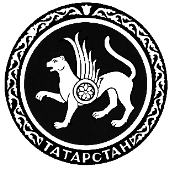 ТАТАРСТАН РЕСПУБЛИКАСЫФИНАНС  МИНИСТРЛЫГЫПРИКАЗБОЕРЫКБОЕРЫК15.03.2019Казан ш.№02-31Татарстан Республикасы Финанс министрлыгының 27.09.2018 ел, № 02-110 боерыгы белән расланган Татарстан Республикасы бюджетына һәм Татарстан Республикасы Мәҗбүри медицина иминиятләштерүе территориаль фонды бюджетына караган өлешендә Россия Федерациясе бюджет классификациясен куллану тәртибен билгеләү, аныклау һәм тәгаенләү турында күрсәтмәләргә үзгәрешләр кертү хакында«01 1 P3 54680Федераль бюджет средстволары хисабына, авырып китү куркынычы булган төркемнәрдән эшкә сәләтлелек яшеннән өлкәнрәк кешеләргә пневмококк инфекциясенә каршы иммунизация үткәрү»«01 1 P3 54680Федераль бюджет средстволары хисабына, социаль хезмәт күрсәтү оешмаларында яшәүче, авырып китү куркынычы булган төркемнәрдән эшкә сәләтлелек яшеннән өлкәнрәк гражданнарга пневмококк инфекциясенә каршы вакцинация үткәрү»;«01 2 10 00000«Югары технологияле медицина ярдәмен камилләштерү, дәвалауның яңа нәтиҗәле ысулларын үстерү» төп чарасы «01 2 10 05180Россия Федерациясе гражданнарына мәҗбүри медицина иминиятләштерүенең база программасына кертелмәгән югары технологияле медицина ярдәмен күрсәтү»;«04 К 00 R1120Муниципаль милек объектларына капитал салуларга финанслашыла торган чыгымнар»«04 К 00 R1130Россия Федерациясе субъектларының дәүләт (муниципаль) милке объектларына капитал салуларга һәм (яки) Россия Федерациясе субъектларының дәүләт (муниципаль) милек объектларына капитал салуларга карамаган чараларны финанслашуга финанслашыла торган чыгымнар»;«05 1 L3 52910Федераль бюджет средстволары хисабына, эш белән тәэмин итү хезмәтенең нәтиҗәсен арттыру«05 1 L3 52910Эш белән тәэмин итү хезмәтенең нәтиҗәсен арттыруга финанслашыла торган чыгымнар» «05 1 L3 55690Эш белән тәэмин итүгә ярдәм итү һәм хезмәт базарының нәтиҗәсен арттыру максатыннан, предприятиеләр хезмәткәрләрен башка һөнәргә өйрәтүгә, квалификациясен күтәрүгә финанслашыла торган чыгымнар»;«10 0 00 00000«Татарстан Республикасында яшьләр сәясәтен, физик культура һәм спортны үстерү» дәүләт программасы» 10 1 00 00000«Физик культура һәм спортны үстерү» кече программасы10 1 01 00000«Татарстан Республикасында физик культура һәм спорт өлкәсендә дәүләт сәясәтен тормышка ашыру» төп чарасы 10 1 01 12870Физик культура һәм массакүләм спорт өлкәсендә спорт чаралары 10 1 01 12970Физик культура һәм югары казанышлар спорты өлкәсендә спорт чаралары 10 1 01 42330Балалар белән мәктәптән тыш эшләү учреждениеләрендә эшләүче тренер-укытучыларга һәм спортчы-инструкторларга югары нәтиҗәләргә ирешүләрен хуплауга юнәлдерелгән чаралар10 1 01 43650Балалар-яшьләр спортын үстерү 10 1 01 48200Спорт әзерлеге ведомствосы карамагындагы учреждениеләр эшчәнлеген тәэмин итү 10 1 01 R0810Россия Федерациясе җыелма командалары өчен спорт резервын әзерләүне хәл кылучы спорт оешмаларына адреслы финанс ярдәменә финанслашыла торган чыгымнар 10 1 P5 00000 «Спорт – тормыш нормасы» федераль проекты10 1 P5 51390Физик культура һәм спорт дәресләре өчен төбәк милкендәге спорт инфраструктурасы объектларын булдыру һәм модернизацияләүгә финанслашыла торган чыгымнар10 1 P5 52280Спорт инфраструктурасы объектларын спорт-технологик җиһазлар белән тәэмин итүгә финанслашыла торган чыгымнар 10 2 00 00000«Балалар һәм яшьләр ялын оештыру» кече программасы 10 2 01 00000«Балалар һәм яшьләр ялын оештыру. савыктыру нәтиҗәсен арттыру өчен кирәкле шартлар тудыру» төп чарасы» 10 2 01 21320Балалар һәм яшьләр ялын оештыру буенча чаралар  10 3 00 00000«Татарстан Республикасында авыл яшьләре» кече программасы 10 3 01 00000«Авыл яшьләренең мәгълүматлылыгын, социаль һәм икътисади активлыгын арттыру өчен шартлар тудыру» төп чарасы10 3 01 21450Авыл яшьләренең социаль һәм икътисади активлыгын арттыру өчен шартлар тудыру буенча чаралар10 4 00 00000«Татарстан яшьләре» кече программасы 10 4 01 00000«Татарстан Республикасында дәүләт яшьләр сәясәтен үстерү» төп чарасы 10 4 01 43100Балалар һәм яшьләр өчен чаралар үткәрү10 4 01 43190Яшьләр сәясәте учреждениеләре эшчәнлеген тәэмин итү 10 5 00 00000«Татарстан Республикасында яшьләрне ватанпәрвәрлек рухында тәрбияләү» кече программасы 10 5 01 00000«Татарстан Республикасында яшьләрне ватанпәрвәрлек рухында тәрбияләү системасын үстерү һәм модернизацияләү» төп чарасы 10 5 01 10990Программаларга кертелгән чараларны тормышка ашыру 10 6 00 00000«Спорт өлкәсендә дәүләт яшьләр сәясәтен һәм дәүләт сәясәтен камилләштерү» кече программасы 10 6 01 00000«Татарстан Республикасында физик культура һәм спорт өлкәсендә дәүләт яшьләр сәясәтен һәм дәүләт сәясәтен үстерү» төп чарасы 10 6 01 02040Үзәк аппарат10 6 01 02950Оешмалар милкенә салым һәм җир салымы түләү 10 6 01 45200Укыту-методик кабинетлары, үзәкләштерелгән бухгалтерияләр, хуҗалык хезмәте күрсәтү төркемнәре, укыту-өйрәтү максатындагы фильмотекалар, мәктәпара укыту-производство комбинатлары, логопедия пунктлары 10 8 00 00000«Татарстан балалары» кече программасы 10 8 01 00000«Яшь буынны үстерү һәм тормыш сыйфатын яхшырту өчен шартлар тудыру» төп чарасы 10 8 00 21330Яшь буынны комплекслы үстерү һәм тормыш сыйфатын яхшырту өчен шартлар тудыру буенча чаралар 10 К 00 00000«Татарстан Республикасында яшьләр сәясәтен, физик культура һәм спортны үстерү» дәүләт программасы кысаларында социаль һәм инҗенерлык инфраструктурасын үстерү» кече программасы10 К 00 72310Татарстан Республикасы дәүләт (муниципаль) милкендәге социаль һәм инженерлык инфраструктурасына бюджет инвестицияләре һәм капиталь ремонт 10 К 00 72350Татарстан Республикасында социаль тармакларны һәм иҗтимагый инфраструктураны үстерү 10 К 00 R42602018 елда Россия Федерациясендә футбол буенча дөнья чемпионаты үткәрелгәннән соң күнегү мәйданчыкларыннан нәтиҗәле файдалануга бәйле чаралар комплексын тормышка ашыруга финансланыла торган чыгымнар10 К P5 00000«Спорт – тормыш нормасы» федераль проекты10 К P5 51390Физик культура һәм спорт дәресләре өчен төбәк милкендәге спорт инфраструктурасы объектларын булдыру һәм модернизацияләүгә финанслашыла торган чыгымнар 10 К P5 52280Спорт инфраструктурасы объектларын спорт-технологик җиһазлар белән тәэмин итүгә финанслашыла торган чыгымнар10 К P5 54950«2016 – 2020 елларга Россия Федерациясендә физик культура һәм спортны үстерү» федераль максатчан программасы чараларын финанс ягыннан тәэмин итүгә финанслашыла торган чыгымнар10 К P5 54951Балалар-яшьләрнең спорт мәктәпләре футбол кырлары өчен ясалма түшәмәләр комплектларын сатып алу»«14 1 05 65410Авыл хуҗалыгы товар җитештерүчеләренә үсемлекчелекне үстерүгә юнәлдерелгән чараларның бер өлешен каплауга субсидияләр»«14 1 05 65410Авыл хуҗалыгы товар җитештерүчеләренә үсемлекчелекне үстерүгә юнәлдерелгән чараларга субсидияләр»;«14 1 05 R5410Үсемлекчелек өлкәсендә, орлык бәрәңгесен, ачык туфракта яшелчәләр һәм җитен-долгунец җитештерүне үстерү өлкәсендә бәйле булмаган ярдәм күрсәтүгә финанслашыла торган чыгымнар»«14 1 05 R5410Үсемлекчелек өлкәсендә бәйле булмаган ярдәм күрсәтүгә финанслашыла торган чыгымнар»;«14 4 05 63260Куллану кооперациясе оешмаларына күчмә сәүдәне хәл итү өчен махсус автотранспорт сатып алуга бәйле  чыгымнарын финанс ягыннан тәэмин итүгә субсидияләр»«14 4 05 65430Яңа эшли башлаган авыл хуҗалыгы куллану кооперативларының матди-техник базасын үстерүгә грантлар бирү»;«14 6 03 60070Агросәнәгать комплексы өлкәсендә фәнни тикшеренүләргә һәм эшләнмәләргә дәүләт ярдәменә грантлар бирү»«14 6 03 65480Югары белем бирүче дәүләт мәгариф оешмаларына авыл хуҗалыгы өлкәсендә укыту-профилактика дәресләре үткәрү өчен шартлар тудыруга субсидияләр рәвешендә грантлар»;«14 6 04 60160Социаль икмәкләр җитештерү белән шөгыльләнүче икмәк пешерү предприятиеләренә он сатып алуга һәм (яки) җитештерүгә бәйле чыгымнарының бер өлешен каплауга субсидияләр»«14 6 04 60190Икмәк пешерү предприятиеләренә социаль икмәкләр җитештерү белән бәйле чыгымнарының бер өлешен каплауга субсидияләр14 6 04 60200Икмәк пешерү предприятиеләренә җитештерү куәтләрен модернизацияләүгә бәйле чыгымнарының бер өлешен каплауга субсидияләр»;«14 6 05 65440Агросәнәгать комплексында инвестицион кредитлар (займнар) буенча процентлар түләүгә чыгымнарның бер өлешен каплауга субсидияләр»«14 6 05 R4330Агросәнәгать комплексында инвестицион кредитлар (займнар) буенча процентлар түләүгә чыгымнарның бер өлешен каплауга финанслашыла торган чыгымнар»;«14 7 04 R5670Авыл территорияләрен тотрыклы үстерү чараларын тормышка ашыруга финанслашыла торган чыгымнар»«14 7 N1 00000«Беренчел медицина-санитария ярдәмен күрсәтү системасын үстерү» федераль проекты 14 7 N1 55670Авыл территорияләрен тотрыклы үстерүне тәэмин итү буенча финанслашыла торган чыгымнар»;«16 0 01 67070Устав эшчәнлеген хәл кылу өчен «Республика инвестицияләр һәм новацияләр агросәнәгать үзәге» акционерлык җәмгыятенең устав капиталына кертем»«16 0 01 67090Устав эшчәнлеген хәл кылу өчен «ОЛ СИЗОНЗ ОТЕЛЬ МЕНЕДЖМЕНТ»  акционерлык җәмгыятенең устав капиталына кертем»;«24 1 01 02950Оешмалар милкенә салым һәм җир салымы түләү»«24 1 01 10240«Россия юристлар ассоциациясе» Гомумроссия иҗтимагый оешмасының Татарстандагы төбәк бүлеге чыгымнарын финанс ягыннан тәэмин итүгә субсидияләр;«35 0 00 14160Татарстан Республикасы муниципаль берәмлекләрендә парклар һәм скверлар булдыру һәм төзекләндерү чараларын тормышка ашыру»«35 0 00 14170Татарстан Республикасы кече шәһәрләрендә һәм тарихи җирлекләрендә уңайлы шәһәр мохитен булдыру проектларын тормышка ашыру»;«35 0 F2 55550Уңайлы шәһәр мохитен булдыру программаларын тормышка ашыруга финанслашыла торган чыгымнар»«37 0 00 00000«Татарстан Республикасында физик культура һәм спортны үстерү» дәүләт программасы 37 1 00 00000«Физик культура һәм спортны үстерү» кече программасы 37 1 01 00000«Татарстан Республикасында физик культура һәм массакүләм спорт өлкәсендә дәүләт сәясәтен тормышка ашыру» төп чарасы 37 1 01 12870Физик культура һәм массакүләм спорт өлкәсендә спорт чаралары 37 1 P5 00000«Спорт – тормыш нормасы» федераль проекты37 1 P5 52280Спорт инфраструктурасы объектларын спорт-технологик җиһазлар белән тәэмин итүгә финанслашыла торган чыгымнар37 1 P5 52290Спортка әзерләү оешмаларын нормативта каралган хәлгә китерү өчен спорт җиһазларын һәм кирәк-яракларын сатып алуга финанслашыла торган чыгымнар 37 2 00 00000«Югары казанышлар спортын һәм спорт резервын әзерләү системасын үстерү» кече программасы 37 2 01 00000«Татарстан Республикасында югары казанышлар спорты өлкәсендә дәүләт сәясәтен тормышка ашыру» төп чарасы 37 2 01 12970Физик культура һәм югары казанышлар спорты өлкәсендә спорт чаралары 37 2 01 42330Балалар белән мәктәптән тыш эшләү учреждениеләрендә эшләүче тренер-укытучыларга һәм спортчы-инструкторларга югары нәтиҗәләргә ирешүләрен хуплауга юнәлдерелгән чаралар 37 2 01 43620 Мәгариф өлкәсендә яшь белгечләргә ярдәм итүгә юнәлдерелгән чаралар 37 2 01 43650Балалар-яшьләр спортын үстерү 37 2 01 48200Ведомство карамагындагы спортка әзерләү учреждениеләре эшчәнлеген тәэмин итү 37 3 00 00000«Физик культура һәм спорт өлкәсендә дәүләт сәясәтен камилләштерү» кече программасы 37 3 01 00000«Татарстан Республикасында физик культура һәм спорт өлкәсендә дәүләт сәясәтен камилләштерү» төп чарасы 37 3 01 02040Үзәк аппарат37 3 01 02950Оешмалар милкенә салым һәм җир салымын түләү 37 К 00 00000«Татарстан Республикасында физик культура һәм спортны үстерү» дәүләт программасы кысаларында спорт һәм инҗенерлык инфраструктурасын үстерү» кече программасы 37 К 00 72310Татарстан Республикасы дәүләт (муниципаль) милкендәге социаль һәм инженерлык инфраструктурасына бюджет инвестицияләре һәм капиталь ремонт37 К 00 R42602018 елда Россия Федерациясендә футбол буенча дөнья чемпионаты үткәрелгәннән соң күнегү мәйданчыкларыннан нәтиҗәле файдалануга бәйле чаралар комплексын тормышка ашыруга финансланыла торган чыгымнар37 К P5 00000«Спорт – тормыш нормасы» федераль проекты37 К P5 51390Физик культура һәм спорт дәресләре өчен төбәк милкендәге спорт инфраструктурасы объектларын булдыру һәм модернизацияләүгә финанслашыла торган чыгымнар 37 К P5 52280Спорт инфраструктурасы объектларын спорт-технологик җиһазлар белән тәэмин итүгә финанслашыла торган чыгымнар37 К P5 54950«2016 – 2020 елларга Россия Федерациясендә физик культура һәм спортны үстерү» федераль максатчан программасы чараларын финанс ягыннан тәэмин итүгә финанслашыла торган чыгымнар 37 К P5 54951Балалар-яшьләрнең спорт мәктәпләре футбол кырлары өчен ясалма түшәмәләр комплектларын сатып алу 38 0 00 00000«Татарстан Республикасында яшьләр сәясәтен үстерү» дәүләт программасы 38 1 00 00000«Балалар һәм яшьләрнең ялын оештыру» кече программасы 38 1 01 00000«Балалар һәм яшьләр ялын оештыру, савыктыру нәтиҗәсен арттыру өчен кирәкле шартлар тудыру» төп чарасы 38 1 01 21320Балалар һәм яшьләрнең ялын оештыру буенча чаралар 38 2 00 00000«Татарстан Республикасында авыл яшьләре» кече программасы 38 2 01 00000«Авыл яшьләренең мәгълүматлылыгын, социаль һәм икътисади активлыгын арттыру өчен шартлар тудыру» төп чарасы38 2 01 21450Авыл яшьләренең социаль һәм икътисади активлыгын арттыру өчен шартлар тудыру буенча чаралар 38 3 00 00000«Татарстан яшьләре» кече программасы 38 3 01 00000«Татарстан Республикасында дәүләт яшьләр сәясәтен үстерү» төп чарасы 38 3 01 43100Балалар һәм яшьләр өчен чаралар үткәрү 38 3 01 43190Яшьләр сәясәте учреждениеләре эшчәнлеген тәэмин итү 38 4 00 00000«Татарстан Республикасында яшьләрне ватанпәрвәрлек рухында тәрбияләү» кече программасы 38 4 01 00000«Яшьләрне ватанпәрвәрлек рухында тәрбияләү системасын үстерү һәм камилләштерү» төп чарасы 38 4 01 10990Программаларга кертелгән чараларны трмышка ашыру 38 5 00 00000«Татарстан Республикасында дәүләт яшьләр сәясәтен тормышка ашыру» кече программасы 38 5 01 00000«Дәүләт яшьләр сәясәтен каилләштерү» төп чарасы 38 5 01 02040Үзәк аппарат38 5 01 02950Оешмалар милкенә салым һәм җир салымын түләү 38 6 00 00000«Татарстан балалары» кече программасы 38 6 01 00000«Яшь буынны комплекслы үстерү һәм тормыш сыйфатын яхшырту өчен шартлар тудыру» төп чарасы 38 6 01 21330Яшь буынны комплекслы үстерү һәм тормыш сыйфатын яхшырту өчен шартлар тудыру буенча чаралар 38 К 00 00000«Татарстан Республикасында яшьләр сәясәтен үстерү» дәүләт программасы кысаларында социаль һәм инженерлык инфраструктурасын үстерү» кече программасы 38 К 00 72310Татарстан Республикасы дәүләт (муниципаль) милкендәге социаль һәм инженерлык инфраструктурасына бюджет инвестицияләре һәм капиталь ремонт»;«01 Б 01 05490Татарстан Республикасы Мәҗбүри медицина иминиятләштерүе территориаль фондының нормалаштырылган иминият запасы средстволары хисабына, табиблар һәм урта медицина персоналы хезмәтенә түләүгә медицина оешмаларына финанслашыла торган чыгымнар»«01 Б 01 50930Россия Федерациясе субъектлары территорияләрендә мәҗбүри медицина иминиятләштерүен оештыруны финанс ягыннан тәэмин итү»«01 Б 01 50931«Татарстан Республикасы территориаль планлаштыру системасын камилләштерү» кече программасы кысаларында медицина ярдәменә түләү ягыннан Татарстан Республикасы территориясендә мәҗбүри медицина иминиятләштерүен оештыруны финанс ягыннан тәэмин итү 01 Б 01 50932«Татарстан Республикасы территориаль планлаштыру системасын камилләштерү» кече программасы кысаларында Татарстан Республикасында иминиятләштерелгән һәм иминиятләштерү территориясеннән читтә медицина ярдәмен алган затларга медицина ярдәменә түләү ягыннан, Татарстан Республикасы территориясендә мәҗбүри медицина иминиятләштерүен оештыруны финанс ягыннан тәэмин итү01 Б 01 50933Медицина оешмаларына Татарстан Республикасы Мәҗбүри медицина иминиятләштерүе территориаль фондының нормалаштырылган иминият запасы средстволары хисабына, табиблар һәм урта медицина персоналы хезмәтенә түләүгә медицина оешмаларына финанслашыла торган чыгымнар»;«73 2 00 50930Россия Федерациясе субъектлары территорияләрендә мәҗбүри медицина иминиятләштерүен оештыруны финанс ягыннан тәэмин итү»«73 2 00 50934Татарстан Республикасы Мәҗбүри медицина иминиятләштерүе территориаль фонды аппараты тарафыннан функцияләрен башкаруга чыгымнар ягыннан Татарстан Республикасы территориясендә мәҗбүри медицина иминиятләштерүен оештыруны финанс ягыннан тәэмин итү».